２０２１年度 基礎研修Ⅰ開催要綱　　　　　　　　　　　　　　　　　生涯研修センター　センター長　中村　真教　基礎研修は、公益社団法人日本社会福祉士会の生涯研修制度の基礎課程として、2012年度から基礎研修Ⅰ、Ⅱ、Ⅲと3年間かけて受講する総合的な研修体系となっています。社会福祉士として共通に必要な実践の基礎的知識や技術について学ぶことを目的に、基礎研修Ⅰを開催いたします。　　今年度新会員となられた方はもちろんのこと、旧基礎研修を受講されていない方、ぱあとなあ岡山への名簿登録希望の方など、多数のご参加を賜りますよう、お願い申し上げます。 　　尚、今年度はオンライン開催を予定しています。場合により会場集合研修になる可能性もありますのでご注意ください。■募集要項■ねらい社会福祉士としての自覚を促すとともに、実践の基礎となる、価値・知識・技術について理解する。到達点・専門職が職能団体を持つ意義を知る。・日本社会福祉士会及び都道府県社会福祉士会の組織と役割を知る。・生涯研修制度を知る。・社会福祉士共通基盤を知る。・実践現場における社会福祉士の専門性をふまえた役割を知る。・実践を踏まえて社会福祉士が倫理綱領や行動規範を持つ意味を知る。受講要件　　すべての社会福祉士を対象とする。受講料　　　会員：20,000円　非会員：40,000円テキスト代・基礎研修テキスト【上巻】：1,980円・基礎研修テキスト【下巻】：1,980円・基礎研修Ⅰワークブック：330円　　合計：4,290円参加申し込み方法　申込締切日　２０２１年８月31日（火）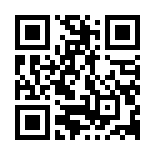 申込フォームへの入力にて受け付けます。下記URLもしくは、右記QRコードからお願いします。https://formok.com/f/0r02wizoまた、受講料・テキスト代は、後日送付する「受講料の入金について」の用紙に指定された方法で入金していただきます。　　　なお、参加申込後のキャンセルについては、集合研修1受講前(事前課題提出前)　　であれば、テキスト代のみ頂きます(参加申込を受けてから直ちにテキストを人数分注文するため)。その後のキャンセル(集合研修1受講後)につきましては、受講料、テキスト代の返金には一切応じませんので、ご了承ください。受講決定通知の送付について　　　今年度基礎研修Ⅰの定員は40名です。受講は、受講条件を満たす方で先着順とさせていただきます。　　　受講可否は、入金確認後に決定し、通知します。同時に研修会場の詳細や、注意事項をご案内します。通知は9月下旬を予定しております。　　　但し、それぞれの事前課題の提出をされない場合、受講決定は取消しとなります。　また、岡山県に緊急事態宣言が出た場合は中止となる場合があります。研修内容1．事前課題①「社会福祉士の役割を考える」⇒課題提出(1,200字程度)事前課題②「社会福祉士としての専門性について考える」⇒課題提出(800字程度)　　①ねらい　　　　社会福祉士となり、専門職としての実践のあり方や研修を受ける意義を知る。　　②内容　　「生涯研修手帳」を読み、生涯研修制度の概略を理解する。そのうえで、社会福祉士としての専門性について考えをまとめ、生涯研修制度を通じてどのように研鑽を　進めるかをまとめる。また、「社会福祉士の倫理綱領・行動規範」を声に出して一度読み、それをふまえて、自身が社会福祉士として大切にしたいことについてまとめる。　　③注意事項　　　事前課題の提出をもって、集合研修１の受講を認める。　　④事前課題提出締切　2021年9月30日（木）2．集合研修1(6時間)＊新型ｺﾛﾅｳｨﾙｽ感染拡大防止の観点からｵﾝﾗｲﾝ研修開催になります。（場合により会場集合研修になる可能性もあります）＜当日日程＞　2021年11月20日（土）開催　　　　　　　場所：オンライン（場合により会場集合研修）3．中間課題(1)「社会福祉士に共通する専門性の理解」　　　 ⇒課題提出(1,200字程度) 　①ねらい　　　　社会福祉士の共通基盤について理解し、どの分野や立場においても必要な専門職の
　　　力量について理解する。　　②内容　　　「基礎研修テキスト(上巻)」を読み、なぜ社会福祉士にとって共通基盤が必要なのか、自身の日頃の実践の振り返りをまとめる。(2)「所属組織のソーシャルワーク実践について学ぶ」⇒課題提出(1,200字程度) 　　①ねらい　　　自らの現状と課題及び所属組織における現状と課題について学び、今後の方向性を
　　　考察する。　　②内容　　　所属組織におけるソーシャルワーカーとしての社会福祉士の役割を職場で活躍している先輩社会福祉士から話を聞いて現状を踏まえて考察する。そのうえで、自らの現状と課題及び組織における現状と課題についてまとめる。現在所属先がないなどの理由で、所属先で話が聞けない場合は事前課題(3)を３箇所にして提出する。(３)「所属組織以外のソーシャルワーク実践について学ぶ」⇒課題提出(1,200字程度・２箇所以上)　　①ねらい　　　所属組織とは異なる領域におけるソーシャルワーカー実践の現状と課題について
　　　学ぶ。　　②内容　　　他領域におけるソーシャルワーカーとしての社会福祉士の役割を、所属組織以外の施設や事業所で活躍している先輩社会福祉士から話を聞き、所属組織以外の社会福祉士が抱えるソーシャルワーカーとしての現状と課題について考察しまとめる。③注意事項　　　他領域は2ヶ所とする。※他領域の社会福祉士からの話が聞けない受講生の配慮として、本会会員を招いての「中間課題研修会」を開催いたします。日程は、2021年12月18日（土）14:00～16:00、を予定をしております。受講を希望される方は、集合研修１のときにその旨お伝えください。講師として、①児童分野…延原栄子氏(岡山県教育委員会スクールソーシャルワーカー)②障害分野…久保陽子氏(岡山県障害者権利擁護センター)③高齢分野…若林健治氏(養護老人ホーム倉敷市長楽荘)以上の３名の方をお招きする予定です。(４)「倫理綱領・行動規範の理解」
　　　  ⇒課題提出(1,200字程度・２項目)　①ねらい　　　倫理綱領と行動規範のつながり、社会福祉士が行動規範を持つ意味を知り実践に
　　　役立てる。　　②内容　　　自身の日頃の実践を振り返り、「社会福祉士行動規範」と照らし合わせ、２つの項　　　目を取り上げ、自身の実践を、「社会福祉士行動規範」１項目につき1,200字程度　　　で考察する。※中間課題提出締切　2022年1月31日（月）4．集合研修2(6時間)＊新型ｺﾛﾅｳｨﾙｽ感染拡大防止の観点からｵﾝﾗｲﾝ研修開催になります。（場合により会場集合研修になる可能性もあります）＜当日日程＞　2022年2月19日(土)開催予定　　　　　　　場所：オンライン会場※集合研修1の詳細案内については、受講決定通知書にてご案内します。※集合研修2の詳細案内については、集合研修Ⅰにてご案内します。修了基準・すべての事前・中間課題提出及び研修受講で修了とします。・15分以上の遅刻・早退・欠席は認めません。・遅刻・早退・欠席した科目は、次年度開催時に受講することで修了とします。
　　　　(延長願の申請が可能：詳細は集合研修1の際に説明します)研修時にご持参いただくもの　　　受講決定通知書・筆記用具(テキストは、当日配布します)課題提出について(1)提出〆切・事前課題　2021年9月30日（木）・中間課題　2021年１月31日（月）(2)提出方法　　　　　原則、文書作成ソフト「ワード」で作成し、メールで下記へ提出をお願いします。FAXでの送信は不可とさせていただきます。※「きらめきプラザ」の駐車場は一般来館者用のため、きらめきプラザの駐車場はご利用出来ませんので、ご了承ください。＊公共交通機関でお越しいただくか、お車でお越しの場合は、周辺の有料駐車場（各自負担）をご利用ください。年間スケジュール(２０２１年度)【申込・提出・問い合わせについて】　　公益社団法人　岡山県社会福祉士会　生涯研修センター　　〒700－0807　　岡山市北区南方２丁目１３－１　きらめきプラザ７階　　　　　　　電話番号　０８６－２０１－５２５３　　　　　　　FAX　　　０８６－２０１－５３４０　　　　　　　E-mail　　kisoken1@csw-okayama.org時間内　容９：００受付開始　９：３０オリエンテーション　９：４０講義①「社会福祉士会のあゆみ」１０：４０講義②「日本社会福祉士会・都道府県社会福祉士会の組織」１１：４０昼休憩１２：３０講義③「生涯研修制度」１４：００演習　「社会福祉士会の専門性について考える」１６：３０終了時間内容９：００受付開始　９：３０講義①「社会福祉士に共通する専門性の理解」１１：００休憩１１：１０講義②「倫理綱領・行動規範の理解」１２：４０昼休憩１３：３０演習　「社会福祉士の倫理綱領の実践適用」１６：３０終了4月～７月８月9月11月12月〜1月2月案内発送(会報６月号)受講申込締切(８/31)受講料入金　案内受講決定通知
送付事前課題提出締切(９/30)研修1(11/20)中間課題提出締切
(1/31)研修2(2/19)